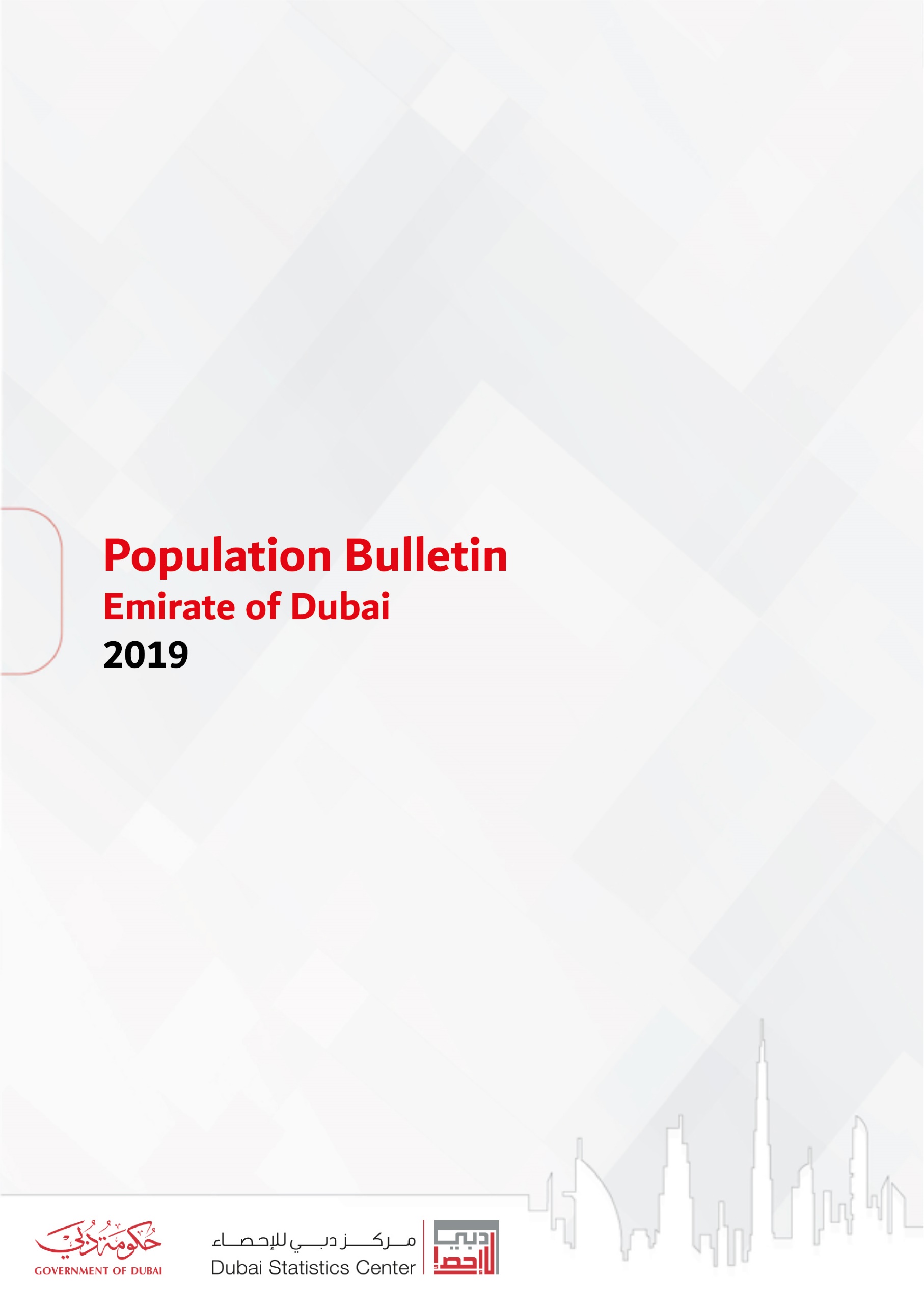 1. Population1.1 Population Size (1)The population size of the Emirate of Dubai is estimated by 3,355,100 individuals at the end of 2019, of whom 2,331,800 are males and 1,024,100 are females with rates of 69.48% and 30.52% respectively of the total population. The higher proportion of males in Dubai community (228 Males per 100 Females) is attributed to the fact that the majority of expatriate workers are males who are not accompanying their family members, this is a kind of privacy that characterizes the demographic structure of the emirate, as the male and female ratio is balanced at the household level. Table 1 shows the distribution of the Emirate of Dubai population by gender at the end of 2019.Table 1 - Population by Gender, Emirate of Dubai - End of 2019Source: Dubai Statistics Center –Yearly Population Estimates  1.2 Estimate of Active Individuals During Peak Hours “the Day”The estimated number of active individuals during peak hours “the usual” in Dubai are 4,551,900 individuals which includes residents, individuals working in the governmental (federal, local) and private sectors in Dubai and residing outside the Emirate, the average number of tourists and sailors in addition to dynamic movement of people coming into and leaving the emirate during peak hours “the usual daily peak hours from Saturday to Thursday 6:30 am to 8:30 pm”. The increasing movement of people during peak hours is attributed to two main reasons: Dubai is a commercial and tourist city that attracts residents of neighboring emirates, whether shopping, tourism and to manage their own businesses or work for others. The cheaper accommodation rates in neighboring emirates which lead public and private sectors employees in Dubai to inhabit in these neighboring emirates.Table 2 - Active Individuals Movement During Peak Hours, Emirate of Dubai - End of 2019Source: Dubai Statistics Center - Yearly Population Estimates  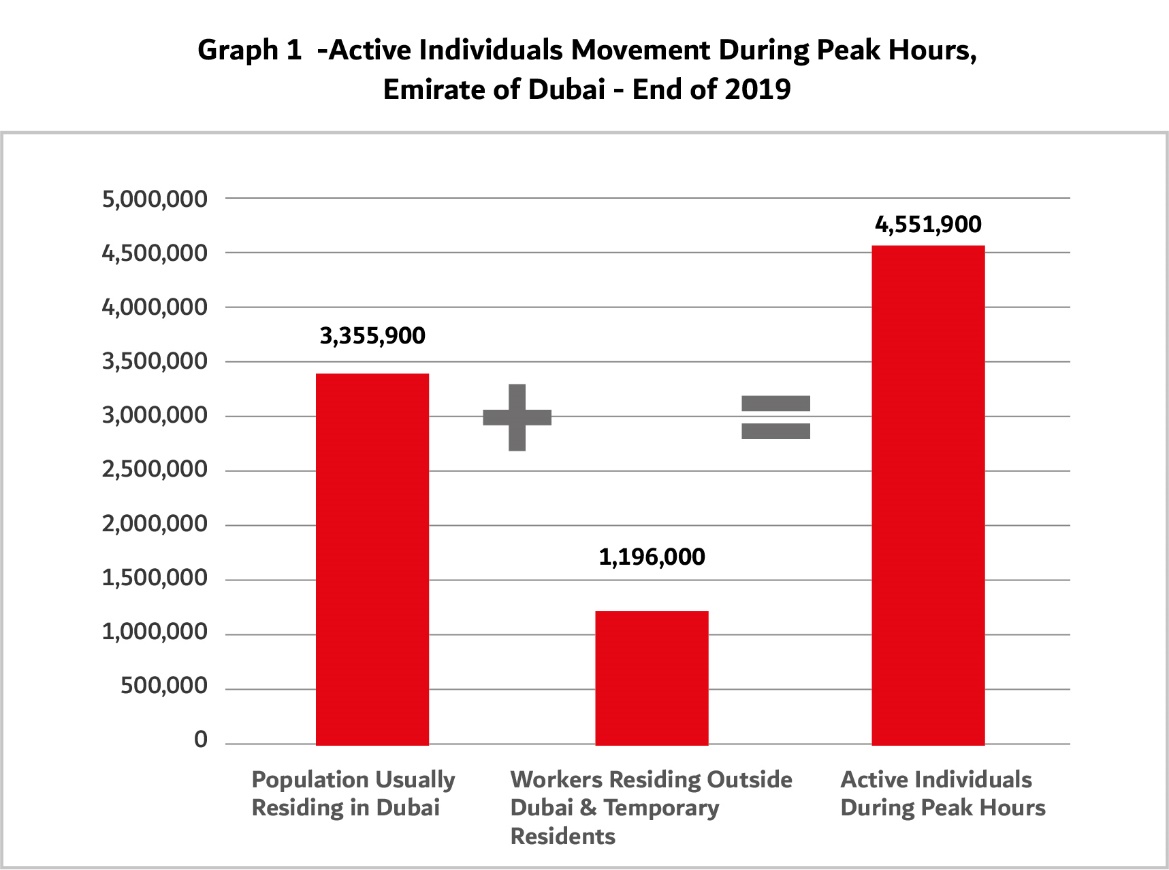 2. Distribution of Usually Residents by Age GroupsThe age and gender structure of Dubai population is considered as unbalanced (unnatural). This unbalanced structure is ascribed to the large proportion of foreign workers, most of which are working-age males in particular, which is a result of rapid economic growth witnessed by the emirate. This is shown clearly by Figure 2 which displays the population pyramid of Dubai at the end of 2019.In addition, about 58.63% of the population is concentrated in the 25-44 age group where the 30-34 age group has the highest number of individuals 602,962 which represents 17.97% of total population, followed by the 25-29 age group with 558,262 individuals and a percentage of 16.64% of the population. Moreover, the 35-39 age group comes in the third place with 448,718 individuals and a percentage of 13.37% of total population. Table 3-  Population by Age Group and Gender, Emirate of Dubai - End of 2019 (4)             Source: Dubai Statistics Center - Yearly Population Estimates  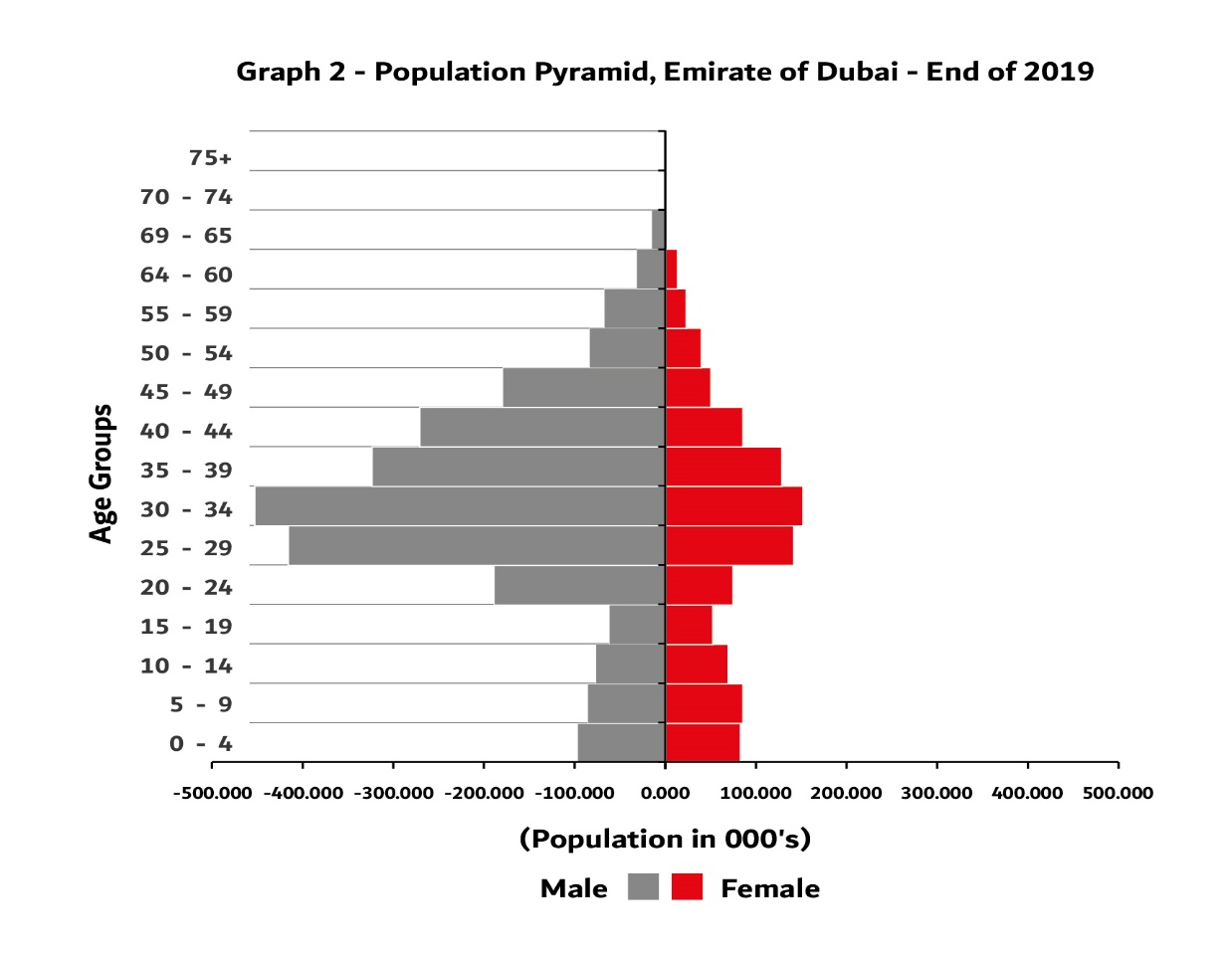 3. Population Distribution by SectorDubai is divided into 9 sectors. In light of the population distribution according to the main sectors in 2019, it is clear that the highest population concentration is in sector 3 with 1,248,002 residents and 37.19% of total population, followed by sector 2 with a concentration of 661,042 residents and 19.70%, while sector 1 comes in the third place with 471,955 residents and 14.06% of total population. Additionally, sectors   7-9 reached 64,734 residents with 1.93% of total population as shown in the table below.Table 4 - Population by Sectors, Emirate of Dubai - End of 2019 (4)   Source: Dubai Statistics Center –Yearly Population Estimates  Graph 3 - Dubai Population Map by Sectors - End of 2019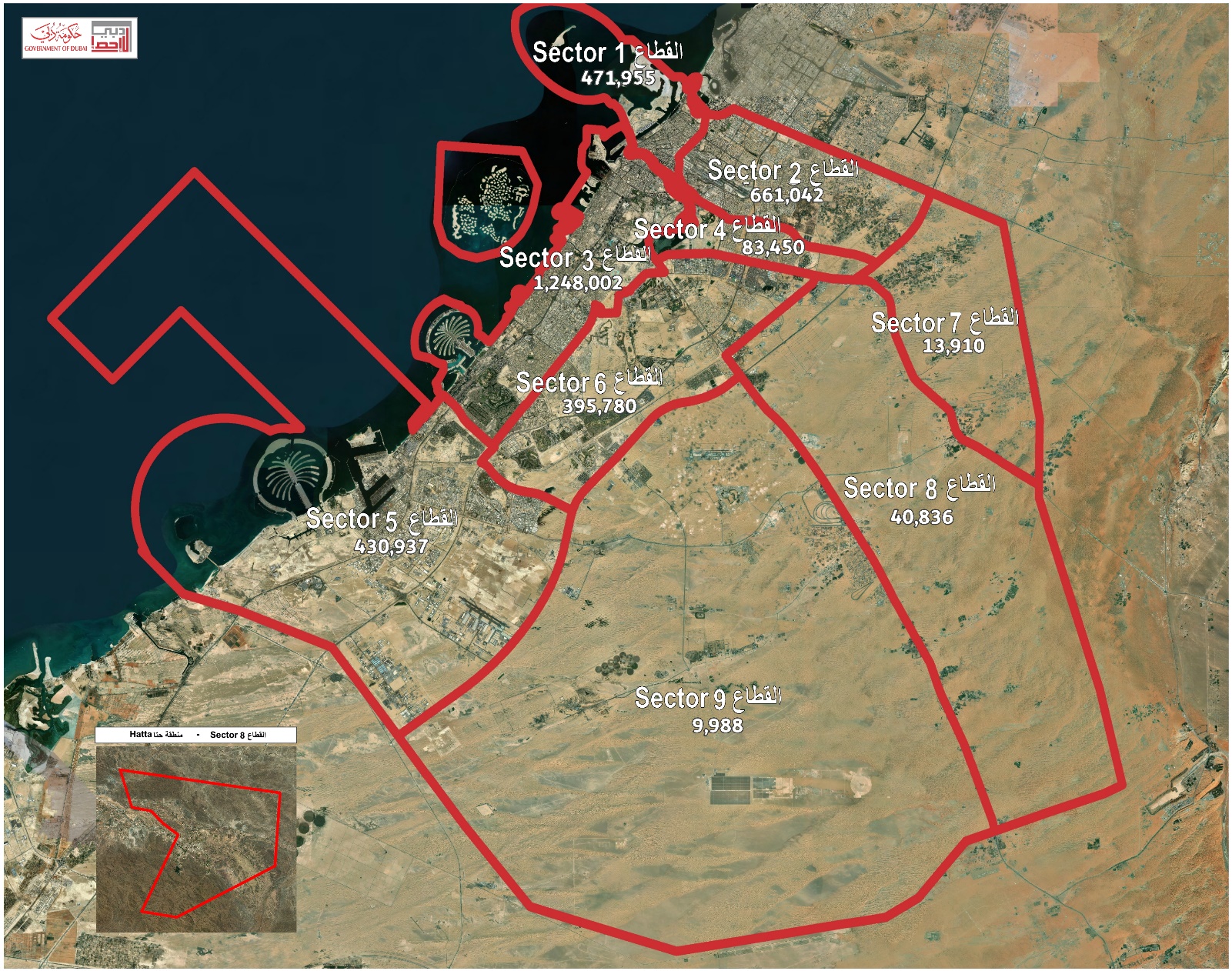 4. Distribution of Population by CommunitiesCollecting data about the distribution of population by communities is significant for planning purposes. It provides facts that portray the picture of the population size in each region for planners and decision makers which allows them to generate necessary plans and programs taking into account the context of each community. This will help in meeting the needs of public facilities and services of each of those communities.As described in table 5 below, MUHAISANAH SECOND (264) has the highest number of population with 196,316 individuals that represents 5.85% of Dubai population. This community is followed by AL GOZE IND. SECOND (365) with 159,978 individuals and a percentage of 4.77%. Moreover, JABAL ALI INDUSTRIAL FIRST (599) comes in the third place with a population size of 128,975 individuals and a percentage of 3.84% preceding the WARSAN FIRST Area (621) that has a population of 106,072 individuals and a percentage of 3.16%. These four Dubai communities together have a population size of 591,341 individuals and represent 17.62% of the total population size of the Emirate of Dubai. Those later figures can be explained by the presence of several labor accommodation camps in the mentioned above communities. Table 5 - Population by Communities, Emirate of Dubai - End of 2019 (4)        Source: Dubai Statistics Center –Yearly Population Estimates           ــــــــــــــــــــــــــــــــــــــــــــــــــــــــــــــــــــــــــــــــــــــــــــــــــــــــــــــــــــــــــــــــــــــــــــــــــــــــــــــــــــــــــــــــــــــــــــــــــــــــــــــــــــــــــــــــــــ%NumberGender69.482,331,800Male30.521,024,100Female100.003,355,900TotalNumberDescription3,355,900Population Usually Residing in Dubai (2)1,196,000Workers Residing Outside Dubai & Temporary Residents (3)4,551,900Total Active Individuals During Peak Hours%TotalFemaleMaleAge Group5.26176,51783,73592,7820-45.09170,92184,95885,9635-94.35146,11571,37974,73610-143.31111,01652,48658,53015-197.87263,99275,335188,65720-2416.64558,262142,489415,77325-2917.97602,962153,550449,41230-3413.37448,718127,915320,80335-3910.65357,42687,376270,05040-446.82228,95150,502178,44945-493.60120,81139,67581,13650-542.6889,80925,17964,63055-591.2441,70913,48428,22560-640.5618,8775,97512,90265-690.268,5924,2484,34470-740.3311,2225,8145,40875+100.003,355,9001,024,1002,331,800Total%PopulationSector14.06471,955(1)19.70661,042(2)37.191,248,002(3)2.4983,450(4)12.84430,937(5)11.79395,780(6)0.4113,910(7)1.2240,836(8)0.309,988(9)100.003,355,900Total%PopulationCommunity NameCommunity No.=2NAKHLAT DEIRA(5)1010.051,735AL CORNICHE1110.227,460AL RASS1120.4715,899AL DHAGAYA1130.082,841AL BUTEEN1140.123,969AL SABKHA1150.5719,280AYAL NASIR1161.1638,970AL MURAR1171.4950,090NAIF1180.3110,480AL REGA119=14CORNICHE DEIRA(5)1210.7424,747AL BARAHA1221.3846,185AL MUTEENA1232.0869,771AL MURQABAT1240.217,120REGA AL BUTEEN1250.5117,240ABU HAIL1262.4883,187HOR AL ANZ1270.061,992AL KHBEESI1280.4013,551PORT SAEED1290.01481AL HAMRIYA PORT1310.6220,785AL WAHEDA1320.6321,218HOR AL ANZ EAST1330.4514,938AL MAMZER1340.093,124NAD SHAMMA2130.5518,535AL GARHOUD2140.092,935UM RAMOOL2151.1137,167AL RASHIDIYA216=22DUBAI  AIRPORT(5)2210.3411,509AL TWAR FIRST2260.144,835AL TWAR SECOND2270.3210,655AL TWAR THIRD2280.9431,449AL NAHDA FIRST2311.3645,657AL QUSAIS FIRST2320.3712,473AL QUSAIS SECOND233%PopulationCommunity NameCommunity No.0.217,162AL QUSAIS THIRD2341.8561,936AL NAHDA SECOND2410.289,369AL QUSAIS IND. FIRST2420.268,834AL QUSAIS IND. SECOND2430.196,493MUHAISANAH THIRD2441.0434,947MUHAISANAH FOURTH2450.082,710AL QUSAIS IND. THIRD2460.082,709AL QUSAIS IND. FOURTH2470.051,613AL QUSAIS IND FIFTH2481.9264,355MURDAF251=67MUSHRAIF PARK(5)2520.248,091MUHAISANAH FIRST2610.4916,552AL MEZHAR FIRST2620.3411,317AL MEZHAR SECOND2635.85196,316MUHAISANAH SECOND2640.4414,672OUD AL MUTEEN FIRST2650.165,506OUD AL MUTEEN SECOND266=2MUHAISANAH FIFTHMUHAISANAH FIFTH(5)2670.206,679OUD AL MUTEEN THIRD 2680.103,368WADI ALAMRADI2710.3812,893AL KHAWANEEJ ONE2810.134,523AL KHAWANEEJ TWO2820.051,757AL AYAS2830.02810AL TTAY284=39JUMEIRA BAY (5)302=7WORLD ISLANDS (5)303=3JUMEIRA ISLAND 2 (5)304=2AL SHANDAGA(5)3111.5251,012AL SUQ AL KABEER3121.0936,738AL HAMRIYA3130.175,856UM HURAIR FIRST3140.165,328UM HURAIR SECOND3151.4047,140AL RAFFA3161.1940,091AL MANKHOOL3172.2475,066AL KARAMA3180.4414,901OUD METHA319%PopulationCommunity NameCommunity No.0.4515,172MADINAT DUBAI AL MELAHEYAH (AL MINA)3210.4214,191AL HUDAIBA3220.7123,963AL JAFLIYA323=2AL KIFAF(5)3240.103,260ZAABEEL FIRST3250.155,104AL JADAF3260.6120,356JUMEIRA FIRST3321.6956,734AL BADA3331.1638,991AL SATWA3340.4916,519TRADE CENTER FIRST3350.3612,218TRADE CENTER SECOND3360.248,102ZAABEEL SECOND3370.3010,079JUMEIRA SECOND3420.3411,555AL WASL3430.6120,477BURJ KHALIFA3450.6321,179AL KALIJ AL TEJARI3460.041,317AL MERKADH3470.4013,417JUMEIRA THIRD3520.258,514AL SAFFA FIRST3530.6020,154AL GOZE FIRST3540.165,240AL GOZE SECOND3550.3511,718UM SUQAIM FIRST3560.206,679AL SAFFA SECOND3571.2140,553AL GOZE THIRD3580.6822,718AL GOZE FOURTH3590.3712,325UM SUQAIM SECOND3620.258,271AL MANARA3630.7826,075AL GOZE IND. FIRST3644.77159,978AL GOZE IND. SECOND3650.227,520UM SUQAIM THIRD3660.134,367UM AL SHEIF3670.7926,656AL GOZE IND. THIRD3681.1338,079AL GOZE IND. FOURTH3690.134,435AL SAFOUH FIRST3721.1839,451AL BARSHAA FIRST373%PopulationCommunity NameCommunity No.0.4414,601AL BARSHAA THIRD3750.4615,523AL BAESHAA SECOND3760.7324,448NAKHLAT JUMEIRA3810.186,126AL SOFOUH SECOND3820.7424,834AL THANYAH FIRST (V. RABIE SAHRA'A)383=115AL THANYAH SECOND (JEBEL ALI HORSE RACING) (5)3840.6421,442AL THANYAH THIRD (EMIRATE HILLS SECOND)3881.8261,047MARSA DUBAI (AL MINA AL SEYAHI)3921.2140,586AL THANYAH FIFTH (EMIRATE HILLS FIRST)3930.8327,728AL THANYAH FOURTH (EMIRATE HILLS THIRD)3940.154,982AL KHEERAN412=2RAS AL KHOR(5)4130.02587AL KHAIRAN FIRST4150.4214,216NAD AL HAMAR4160.7424,679AL WARQAA FIRST4210.3210,689AL WARQAA  SECOND4220.4414,728AL WARQAA THIRD4230.4013,452AL WARQAA FOURTH 424=60AL WARQAA FIFTH (5)425=55WADI ALSHABAK(5) 431=5NAKHLAT JABAL ALI(5)501=4AL WAJEHAH AL BHARIYAH(5)5020.103,492HESSYAN FIRST511=45HESSYAN SECOND(5)512=9SAIH SHUAIB 1 (5)5130.072,462JABAL ALI INDUSTRIAL THIRD5160.6923,000JABAL ALI INDUSTRIAL SECOND5180.082,697MADINAT AL MATAAR5210.4314,491SAIH SHUAIB 25310.3311,144SAIH SHUAIB 35320.3311,170SAIH SHUAIB 45332.2475,287JABAL ALI FIRST5910.051,570JABAL ALI  SECOND592%PopulationCommunity NameCommunity No.0.051,513JABAL ALI THIRD5930.7324,487MENA JABAL ALI5941.8160,630DUBAI INVESTMENT PARK25972.0869,956DUBAI INVESTMENT PARK15983.84128,975JABAL ALI INDUSTRIAL FIRST599=16BU KADRA(5)6110.082,550RAS AL KHOR IND. FIRST6120.072,514RAS AL KHOR IND. SECOND6130.6521,834RAS AL KHOR IND. THIRD6140.072,389NAD AL SHIBBA SECOND6150.02767NAD AL SHIBBA THIRD6160.113,685NAD AL SHIBBA FOURTH6170.185,948NAD AL SHIBBA FIRST6183.16106,072WARSAN FIRST6210.051,568WARSAN SECOND6220.278,994WARSAN FOURTH6241.1538,494NADD HESSA6260.051,563HADAEQ SHEIKH MOHAMMED BIN RASHID6310.3110,519WADI AL SAFA 26430.299,764WADI AL SAFA 3645=2WADI AL SAFA 4(5)6460.6321,241WADI AL SAFA 56480.5418,213WADI AL SAFA 6 (ARABIAN RANCHES) 6640.258,473WADI AL SAFA 76650.4113,717AL BARSHA SOUTH FIRST6710.227,509AL BARSHA SOUTH SECOND6720.216,929AL BARSHA SOUTH THIRD6730.3210,598AL HEBIAH FIRST6740.051,523AL HEBIAH SECOND 6750.206,845AL HEBIAH THIRD6760.072,322AL HEBIAH SIXTH6770.7725,974AL BARSHA SOUTH FOURTH6810.6120,611AL HEBIAH FOURTH6820.299,748AL HEBIAH FIFTH6830.227,384AL BARSHA SOUTH FIFTH684%PopulationCommunity NameCommunity No.0.5418,002ME'AISEM FIRST685=12ME'AISEM SECOND (5)6860.124,107AL AWEER ONE7110.165,236AL AWEER TWO721=26ENKHALI(5)724=46AL WOHOOSH(5)7270.103,197LEHBAB FIRST 7310.02754AL MERYAL7350.02544NAZWAH7360.4013,579WARSAN THIRD 8110.093,127AL ROWAIYAH FIRST812=25AL ROWAIYAH SECOND(5)8130.134,429AL ROWAIYAH THIRD8140.031,119MEREIYEEL8210.01283UMM AL DAMAN824=53LE HEMAIRA(5)8260.051,511LEHBAB SECOND8310.01309UMM AL MO'MENEEN8350.031,005MARGHAM8410.01193AL MAHA8450.01204UMM ESELAY8470.01232REMAH8510.02628MARGAB857=94YARAAH(5)8610.4214,045HATTA891=8UMM NAHAD FIRST(5)911=2UMM NAHAD SECOND  (5)9120.041,347UMM NAHAD THIRD913=4UMM NAHAD FOURTH(5)9140.01403AL YUFRAH 1915=58AL YUFRAH 2 (5)916=94AL MARMOOM(5)917=4AL YUFRAH 3 (5)918=3AL YUFRAH 4 (5)9190.031,114AL YALAYIS 19210.041,364AL YALAYIS 2922%PopulationCommunity NameCommunity No.=4AL YALAYIS 3 (5)923=8AL YALAYIS 4 (5)924=100AL YALAYIS 5(5)9250.092,856AL LESAILY931=55GRAYTEESAH(5)9410.01417AL FAGAA'9450.02607SAIH AL SALAM951=35AL HATHMAH (5)9560.02665AL SELAL961=7GHADEER BARASHY(5)967=16SAIH AL DAHAL(5)9710.00-AL O'SHOOSH975=3SAIH SHUA'ALAH (5)9780.02804MUGATRAH981=10AL LAYAN 1 (5)9870.00-AL LAYAN 29880.00-HEFAIR991100.003,355,900TotalTotal